Publicado en Sevilla el 18/01/2019 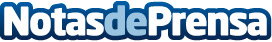 Avanza21: consejos para superar la cuesta de eneroLa empresa de servicios de asesoría para familias, Avanza21, sabe cómo actuar frente a la temida cuesta de eneroDatos de contacto:Avanza21954 277 231Nota de prensa publicada en: https://www.notasdeprensa.es/avanza21-consejos-para-superar-la-cuesta-de Categorias: Derecho Finanzas Andalucia Recursos humanos Consultoría http://www.notasdeprensa.es